Министерство образования Московской области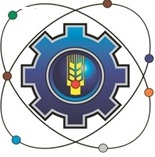 Государственное бюджетное профессиональное образовательное учреждение Московской области «Щелковский колледж»(ГБПОУ МО «Щелковский колледж»)РАБОЧАЯ ПРОГРАММАучебной практики УП.02 профессионального модуля ПМ.02Поддержание рабочего состояния силовых и слаботочных систем зданий и сооружений, системы освещения и осветительных сетей объектов жилищно-коммунального хозяйства	      основной профессиональной образовательной программы по профессии среднего профессионального образования08.01.26 Мастер по ремонту и обслуживанию инженерных систем        жилищно-коммунального хозяйства2018 г.Рабочая программа учебной практики УП.02 разработана на основе Федерального государственного образовательного стандарта среднего профессионального образования по профессии 08.01.26 Мастер по ремонту и обслуживанию инженерных систем жилищно-коммунального хозяйства (далее – ФГОС СПО), приказ Министерства образования и науки от 09. 12.2016 №1578 (Зарегистрирован Министерством юстиции Российской Федерации 23 декабря 2016 г., регистрационный № 44915)и Профессионального стандарта: Приказ Министерства труда и социальной защиты Российской Федерации от 21 декабря 2015 г. № 1073 н «Об утверждении профессионального стандарта 16.090 Электромонтажник домовых электрических систем и оборудования» (зарегистрирован Министерством юстиции Российской Федерации 25 января 2016 г., регистрационный № 40766Организация-разработчик:Государственное бюджетное профессиональное образовательное учреждение Московской области «Щелковский колледж» (ГБПОУ МО «Щелковский колледж»)Разработчики:Группа преподавателей и методистов ГБПОУ МО «Щелковский колледж»РАССМОТРЕНАпредметной (цикловой) комиссией Техника и технология строительства от «28» августа 2018г.протокол № 1Председатель ПЦК______________ Л.Ю. НемоваСОГЛАСОВАНОПредставитель работодателя:____________________________наименование предприятия____________________________подпись               ФИО«____» _____________20___ г.		МП       СодержаниеПаспорт программы практикиОбласть применения программы практикиОбъекты профессиональной деятельности выпускников при прохождении практикиЦели и задачи практики, требования к результатам обученияМесто практики в структуре адаптированной образовательной программыТрудоемкость и сроки проведения практикиМесто прохождения практикиРезультаты освоения программы практикиСтруктура и содержание практикиСпециальные  условия  реализации  программы  практикиТребования к проведению практикиТребования к минимальному материально-техническому обеспечениюУчебно-методическое и информационное обеспечение практикиКадровое обеспечение образовательного процессаКонтроль и оценка результатов практикиАттестация по итогам практикиПриложения (формы отчета по практике, дневника и др.)   Паспорт программы практикиОбласть применения программы практикиПримерная программа производственной  практики является частью АОП  по   профессии  среднего профессионального образования 08.01.26 «Мастер по ремонту и обслуживанию инженерных систем жилищно-коммунального хозяйства» в части освоения основного  вида профессиональной деятельности  Поддержание рабочего состояния силовых и слаботочных систем зданий и сооружений, системы освещения и осветительных сетей объектов жилищно-коммунального хозяйства  и соответствующих профессиональных компетенций.Объекты профессиональной деятельности выпускников при прохождении практикиОбъектами профессиональной деятельности при прохождении учебной практики являются силовые и слаботочные системы зданий и сооружений, системы освещения и осветительных сетей объектов жилищно-коммунального хозяйства.Цели и задачи практики, требования к результатам обученияЦели:-общее повышение качества профессиональной подготовки путем углубления теоретических знаний и закрепления профессиональных практических умений и навыков;- непосредственное знакомство с профессиональной практической деятельностью в условиях конкретного предприятия (организации);-профессиональная ориентация студента в будущей профессии.Задачи:-формирование  у  студентов  знаний,  умений  и  навыков,  профессиональных компетенций, профессионально значимых личностных качеств;-развитие  профессионального  интереса,  формирование мотивационно-целостного  отношения  к  профессиональной  деятельности, готовности к выполнению профессиональных задач в соответствии с нормами морали, профессиональной этики и служебного этикета;-адаптация студентов к профессиональной деятельности;-формирование системы конкретных умений и навыков практической работы в определенной профессиональной сфере;- приобретение и развитие умений и навыков составления отчета по практике;-подготовка к самостоятельной трудовой деятельности.Место практики в структуре ОПОППроизводственная практика проводится, в соответствии с утвержденным учебным планом, после прохождения междисциплинарных курсов (МДК) в рамках профессионального модуля ПМ.02 «Поддержание рабочего состояния силовых и слаботочных систем зданий и сооружений, освещения и осветительных сетей объектов жилищно-коммунального хозяйства»:МДК.02.01. Техническая эксплуатация, ремонт и монтаж отдельных узлов силовых систем зданий и сооружений, системы освещения и осветительных сетей объектов жилищно-коммунального хозяйства в соответствии с заданием (нарядом)МДК.02.02. Техническое обслуживание, ремонт и монтаж домовых слаботочных систем зданий и сооруженийТрудоемкость и сроки проведения практикиТрудоемкость производственной практики в рамках освоения профессионального модуля ПМ.02 «Поддержание рабочего состояния силовых и слаботочных систем зданий и сооружений, освещения и осветительных сетей объектов жилищно-коммунального хозяйства»	составляет 252 час.  (7 недель) в соответствии с учебным планом АОП по профессии 08.01.26 «Мастер по ремонту и обслуживанию инженерных систем жилищно-коммунального хозяйства» и графиком учебного процесса.   Практика проводится концентрированно на 3 курсе, в 6 семестре.Место прохождения практикиПроизводственная практика проводится на предприятиях жилищно-коммунального хозяйства, обеспечивающих эксплуатацию и ремонт оборудования. Материально-техническая база предприятий должна обеспечивать условия для проведения видов работ производственной практики, предусмотренных в программах профессиональных модулей, соответствующих основным видам деятельности. Оборудование предприятий и технологическое оснащение рабочих мест производственной практики должно соответствовать содержанию профессиональной деятельности и дать возможность обучающемуся овладеть профессиональными компетенциями по всем видам деятельности, предусмотренных программой, с использованием современных технологий, материалов и оборудования.2. Результаты освоения программы практикиРезультатом прохождения производственной практики  в  рамках освоения профессионального модуля «ПМ.02 Поддержание рабочего состояния оборудования систем водоснабжения, водоотведения, отопления объектов жилищно-коммунального хозяйства»   является   овладение обучающимися  вида профессиональной деятельности «Поддержание рабочего состояния силовых и слаботочных систем зданий и сооружений, системы освещения и осветительных сетей объектов жилищно-коммунального хозяйства»,  в  том числе профессиональными (ПК) и общими (ОК) компетенциями:Структура и содержание практикиСпециальные условия реализации программы практики Требования к проведению производственной практикиПроизводственная практика является обязательным разделом ППКРС. Она представляет собой вид учебной деятельности, направленной на формирование, закрепление, развитие практических навыков и компетенций в процессе выполнения определенных видов работ, связанных с будущей профессиональной деятельностью.От учебной организации назначается куратор производственной практики. Производственная практика реализовывается концентрировано по завершении изучения профессионального модуля: теоретической части модуля и прохождения учебной практики. От учебной организации назначается куратор производственной практики.  Требования к минимальному материально-техническому обеспечению	         Для проведения производственной практики  по профессиональному модулю ПМ.02 в части освоения основного  вида профессиональной деятельности и профессиональных компетенций  ПК 2.1, ПК 2.2, ПК 2.3 необходим доступ к технологическому  оборудованию силовых и слаботочных систем зданий и сооружений, освещения и осветительных сетей объектов жилищно-коммунального хозяйства Учебно-методическое и информационное обеспечение практикиОсновные источники:Немцов М.В. Электротехника: В 2 кн. (1-е изд.) учебник М: Академия ,2014Журавлева Л.В. Электроматериаловедение (10-е изд., стер.) учебник М: Академия,2014Нестеренко В.М., Мысьянов А.М. Технология электромонтажных работ. Учебник для учреждений НПО. М.: Академия. – 2012.Старкова Л.Е. Справочник цехового энергетика: учебно-практическое пособие/ Старкова Л.Е.— Электрон. текстовые данные.— М.: Инфра-Инженерия, 2013.— 352 c.Ящура А.И. Система технического обслуживания и ремонта энергетического оборудования: справочник/ Ящура А.И.— Электрон. текстовые данные.— М.: ЭНАС,2013.— 504 c.Дополнительные источники:Синилов В.Г., Системы охранной, пожарной и охранно-пожарной сигнализации,М., 1.«Академия», 2015Устройство и техническое обслуживание контактной сети: учебное пособие/ В.Ю. Бекренев [и др.].— Электрон. текстовые данные.— М.: Учебно-методический центр по образованию на железнодорожном транспорте, 2014.— Алиев И.И. Электротехника и электрооборудование: справочник. Учебное пособие для вузов/ Алиев И.И.— Электрон. текстовые данные.— Саратов: Вузовское образование, 2014Сороко В. И. Реле автоматики и телемеханики. М.: НПФ «ПЛАНЕТА»,2013СНиП 2.04.04-84*. Автоматика зданий и сооружений., М., 2015 (с дополнениями и изменениями)Интернет-ресурсы:http://www.ktso.ru/normdoc8/spisok_tsb-2012/spisok_tsb-2012_00.php http://www.megaomm.ru/metodika-proverki-ustrojstv-avtomaticheskogo-vklyucheniya-rezervnogo-pitaniya.html http://www.magazin01.ru/catalog/pojarno-ohrannaya-signalizaciya-i-opoveschenie/  Кадровое обеспечение образовательного процессаТребования к квалификации педагогических кадров, обеспечивающих производственную практику:	среднее профессиональное или высшее образование, соответствующее профилю преподаваемой дисциплины (модуля), опыт деятельности в организациях соответствующей профессиональной сферы, дополнительное профессиональное образование по программам повышения квалификации, в том числе в форме стажировки в профильных организациях не реже 1 раза в 3 года.Требования к квалификации педагогических кадров, осуществляющих руководство практикой:Преподаватели - должны соответствовать требованиям, указанным в ФГОС СПО.Мастера производственного обучения - профессиональное образование по программам повышения квалификации, в том числе в форме стажировки в профильных организациях не реже 1 раза в 3 года.Руководители практики - представители организации, на базе которой проводится практика: должны иметь опыт работы не менее 1 года на должности, соответствующей профилю практики. Наставники - представители организации, на базе которой проводится практика (при наличии): должны иметь опыт работы не менее 1 года на должности, соответствующей профилю практики.Контроль и оценка результатов практикиТекущий контроль успеваемости и оценка результатов прохождения учебной практики осуществляется руководителями практики в процессе выполнения обучающимися практических проверочных работ Аттестация по итогам практикиАттестация по итогам практики служит формой контроля освоения и проверки профессиональных знаний, общих и профессиональных компетенций, приобретенных умений, навыков и практического опыта обучающихся в соответствии с требованиями ФГОС СПО по специальности(профессии).Формой промежуточной аттестации по итогам производственной практики является дифференцированный зачет. Аттестация проводится в последний день практики.К аттестации по практике допускаются обучающиеся, выполнившие требования программы производственной практики и предоставившие полный пакет   отчетных документов.При выставлении итоговой оценки по практике учитываются:результаты экспертизы овладения обучающимися общими и профессиональными компетенциями;качество и полнота оформления отчетных документов по практике;характеристика с места прохождения практики (характеристика руководителя практики от организации).Аттестация по итогам производственной практики проводится с учетом (на основании) результатов, подтвержденных документами соответствующих организаций.Приложение Наименование образовательной организацииДНЕВНИК ПРОИЗВОДСТВЕННОЙ ПРАКТИКИобучающегося _______________________________________________________(Фамилия Имя Отчество)по специальности/профессии _______________________________________________________________________________________________группы ________________I. ПАМЯТКА ОБУЧАЮЩЕМУСЯ1. Производственная практика является составной частью основной профессиональной образовательной программы среднего профессионального образования. Практика по профилю специальности направлена на формирование у обучающегося общих и профессиональных компетенций, приобретение практического опыта и реализуется в рамках модулей ОПОП СПО по каждому из видов профессиональной деятельности, предусмотренных ФГОС СПО по специальности.2. Продолжительность рабочёго дня практиканта должна соответствовать времени, установленному трудовым законодательством Российской Федерации для соответствующих категорий работников3. Обучающиеся колледжа при прохождении производственной практики на предприятиях, в учреждениях, организациях обязаны:полностью выполнять задания, предусмотренные программой  производственной практики; соблюдать действующие на предприятии правила внутреннего трудового распорядка, строго соблюдать требования охраны труда, безопасности жизнедеятельности и пожарной безопасности;- сформировать портфель достижений, включающий всю документацию (свидетельства о квалификации, сертификаты, выполненные задания, отчеты, характеристики и т.д.), подтверждающие результаты освоения общих и  профессиональных компетенций, полученных в период прохождения  практики.4. Порядок заполнения дневника:4.1. Дневник заполняется студентом согласно графика прохождения производственной практики;4.2. Руководителями практики от предприятия заполняются графы: «Замечания руководителя», «Оценка и подпись» напротив каждого вида работ выполняемого практикантом;4.3. Дневник заполняется разборчиво, синими чернилами;4.4. По окончании практики, дневник сдается руководителю практики от колледжа.II. ПАМЯТКА РУКОВОДИТЕЛЮ ПРАКТИКИ ОТ ПРЕДПРИЯТИЯРуководитель практики от предприятия:1. Знакомит практикантов с организацией работ непосредственно на рабочем месте, проводит вводный инструктаж;2. Осуществляет постоянный контроль за работой практикантов, помогает правильно выполнять задание и консультирует по производственным вопросам;3. Контролирует ведение дневника;4. По окончании производственной практики составляет характеристику-отзыв, об отношении практикантов к работе, профессиональных качествах, знании технологического процесса, трудовой дисциплине.Производственная практика Профессионального модуля __________________________________________________________________________________________________________________________________________________________Время прохождения практики с «____» ________  20 ___ г. по «____» ________  20 ___ г.Руководитель практики от колледжа _____________________________________________(фамилия, имя, отчество, должность)Руководитель практики от организации (предприятия) _________________________________________________________________________________________________________________(фамилия, имя, отчество, должность)Место прохождение практики __________________________________________________________________________________________________________________________________________________________________________________________________________(наименование организации (предприятия)Адрес и телефон организации (предприятия) ______________________________________________________________________________________________________________________________________________________________________________________________Цель практики: _____________________________________________________________________________________________________________________________________________________________________________________________________________________Задачи практики:________________________________________________________________________________________________________________________________________________________________________________________________________________________________________________________________________________________________________________________________________________________________________________________________________________________________________________________________________________________________________________________________________________________________________________________________________________________________________________________Выбыл на практику ______________________20___г. ___________________________(подпись руководителя практики от колледжа)Прибыл на практику _____________________20___г.___________________________(подпись руководителя практики от предприятия)М.П.ТЕХНИКА БЕЗОПАСНОСТИВВОДНЫЙ ИНСТРУКТАЖ       На____________________________________________________________________________наименование предприятияФамилия, инициалы и должность лица, проводившего вводный инструктаж         _____________________________________________________________________________Подпись лица, проводившего инструктаж___________________________________________Подпись инструктируемого_____________________________Дата «____»__________	 20___г.ОБУЧЕНИЕ НА РАБОЧЕМ МЕСТЕФамилия, инициалы и должность лица, проводившего обучение на рабочем месте____________________________________________________________Подпись лица, проводившегоинструктаж_________________________________________Подпись инструктируемого_____________________________Дата «____»__________	 20___г.Наименование образовательной организацииОТЧЕТ  ПО _____________________ ПРАКТИКЕ__________________________________________________________________
__________________________________________________________________Вид  практики Специальность ____________________________________________________Код и наименование специальностиСтудента(ки)________ курса __________группыформа обучения_________________                                         (очная, заочная)_____________________________________________________________________________
(Фамилия, имя, отчество)Место практики ______________________________________________________________________________(Название организации)Срок практики  с «___»_____20__ г. по «___»_______20__ г.Руководители  практикиот организации                               ____________________________      ______________   _______________                                                  должность                                                    подпись                   ФИОот колледжа                          __________________________      ______________   _______________                                                     должность                                         подпись                   ФИО Итоговая оценка по практике ____________________ ____________________2017 г.Отчет обучающегося об итогах прохождения производственной практики____________________________________________________________________________________________________________________________________________________________________________________________________________________________________________________________________________________________________________________________________________________________________________________________________________________________________________________________________________________________________________________________________________________________________________________________________________________________________________________________________________________________________________________________________________________________________________________________________________________________________________________________________________________________________________________________________________________________________________________________________________________________________________________________________________________________________________________________________________________________________________________________________________________________________________________________________________________________________________________________________________________________________________________________________________________________________________________________________________________________________________________________________________________________________________________________________________________________________________________________________________________________________________________________________________________________________________________________________________________________________________________________________________________________________________________________________________________________________________________________________________________________________________________________________________________________________________________________________________________________________________________________________________________________________________________________________________________________________________________________________________________________________________________________________________________________________________________________________________________________________________________________________________________________________________________________________________________________________________________________________________________________________________________________________________________________________________________________________________________________________________________________________________________________________________________________________________________________________________________________________________________________________________________________________________________________________________________________________________________________________________________________________________________________________________________________________________________________________________________________________________________________________________________________________________________________________________________________________________________________________________________________________________________________________________________________________________________________________________________________________________________________________________________________________________________________________________________________________________________________________________________________________________________________________________________________________________________________________________________________________________________________________________________________________________________________________________________________________________________________________________________________________________________________________________________________________________________________________________________________________________________________________________________________________________________________________________________________________________________________________________________________________________________________________________________________________________________________________________________________________________________________________________________________________________________________________________________________________________________________________________________________________________________________________________________________________________________________________________________________________________________________________________________________________________________________________________________________________________________________________________________________________________________________________________________________________________________________________________________________________________________________________________________________________________________________________________________________________________________________________________________________________________________________________________________________________________________________________________________________________________________________________________________________________________________________________________________________________________________________________________________________________________________________________________________аттестационный лист по учебной/производственной практике______________________________________________________________________,ФИОобучающийся(аяся) на _____ курсе по профессии ППКРС / специальности ППССЗ________  ______________________________________________________________код и наименованиеуспешно прошел(ла) учебную / производственную практику по профессиональному модулю ________________________________________________________________________наименование профессионального модуляв объеме ______ часов  с «___»_____20__ г. по «___»_______20__ г.в организации _________________________________________________________________________________________________________________________________________наименование организации, юридический адресОценка сформированности ПК через виды и качество выполнения работ***80-100% - «5»       70-80% - «4»        60-70% - «3»Характеристика деятельности обучающегося во время производственной  практики через оценку сформированности ОК ОК…, ОК… … - низкий уровень  ОК…, ОК… … - средний уровень ОК…, ОК… … - высокий уровень ЗАКЛЮЧЕНИЕ (оценить сформированность ПК и уровень сформированности ОК):За период учебной практики студентом (ФИО) _________ была продемонстрирована сформированность ПК ___________________________________________;уровень сформированности ОК ___________________________________Рекомендации: обратить внимание …. требует внимания…Дата «___»._______.20___ 			 Подпись руководителя практики ___________________/ ФИО, должностьПодпись ответственного лица организации (базы практики)___________________/ ФИО, должностьВыполняется на фирменном бланке организации – базы производственной практики ХАРАКТЕРИСТИКАНа студента (наименование образовательной организации) _____________________________________________________________________________(ФИО)группы __________________ Специальность ______________________________________________________________                  (код и наименование специальности)проходившего практику с ____________ по ___________ 20____ г.на базе: ____________________________________________________________________(название организации) по __________________________________________________________________________(вид производственной  практики)Показатели выполнения производственных заданий:уровень теоретической подготовки ______________________________________________________________________________________________________________________________________________________________________________________________________________________________________________________________________________________качество выполненных ________________________________________________________________________________________________________________________________________________________________________________________________________________________________________________________________________________________________трудовая дисциплина и соблюдение техники безопасности  ______________________________________________________________________________________________________________________________________________________________________________________________________________________________________________________________________________________________________________________________________________Выводы и предложения _____________________________________________________________________________________________________________________________________________________________________________________________________________________________________________________________________________________________________________________________________________________________________________Дата «___».__________________    20___ 			Руководитель практики от организации ____________________________________________      ______________   _______________                                     должность                                                              подпись                   ФИОМ.П.  УТВЕРЖДАЮРуководитель ОСП _______________ С.В. Гаврилов   подпись  «29»августа 2018 г.КодПрофессиональные компетенцииПК 2.1Осуществлять техническое обслуживание силовых и слаботочных систем зданий и сооружений, системы освещения и осветительных сетей объектов жилищно-коммунального хозяйства в соответствии с требованиями нормативно-технической документацииПК 2.2Осуществлять ремонт и монтаж отдельных узлов  освещения и осветительных сетей объектов жилищно-коммунального хозяйства в соответствии с требованиями нормативно-технической документацииПК 2.3Осуществлять ремонт и монтаж отдельных узлов силовых и слаботочных систем зданий и сооружений в соответствии с требованиями нормативно-технической документацииКодНаименование результата освоения программы (компетенции)ПК 2.1Осуществлять техническое обслуживание силовых и слаботочных систем зданий и сооружений, системы освещения и осветительных сетей объектов жилищно-коммунального хозяйства в соответствии с требованиями нормативно-технической документацииПК 2.2Осуществлять ремонт и монтаж отдельных узлов  освещения и осветительных сетей объектов жилищно-коммунального хозяйства в соответствии с требованиями нормативно-технической документацииПК 2.3Осуществлять ремонт и монтаж отдельных узлов силовых и слаботочных систем зданий и сооружений в соответствии с требованиями нормативно-технической документацииОК 01.Выбирать способы решения задач профессиональной деятельности, применительно к различным контекстам.

ГАРАНТ.РУ: http://www.garant.ru/products/ipo/prime/doc/71476294/#ixzz4uLmxIrbPОК 02.Осуществлять поиск, анализ и интерпретацию информации, необходимой для выполнения задач профессиональной деятельности

ГАРАНТ.РУ: http://www.garant.ru/products/ipo/prime/doc/71476294/#ixzz4uLn468mSОК 03.Планировать и реализовывать собственное профессиональное и личностное развитие

ГАРАНТ.РУ: http://www.garant.ru/products/ipo/prime/doc/71476294/#ixzz4uLnDIQyOОК 04.Работать в коллективе и команде, эффективно взаимодействовать с коллегами, руководством, клиентами

ГАРАНТ.РУ: http://www.garant.ru/products/ipo/prime/doc/71476294/#ixzz4uLnFgHEkОК 05.Осуществлять устную и письменную коммуникацию на государственном языке с учетом особенностей социального и культурного контекста

ГАРАНТ.РУ: http://www.garant.ru/products/ipo/prime/doc/71476294/#ixzz4uLnJS52qОК 06.Проявлять гражданско-патриотическую позицию, демонстрировать осознанное поведение на основе традиционных общечеловеческих ценностей

ГАРАНТ.РУ: http://www.garant.ru/products/ipo/prime/doc/71476294/#ixzz4uLnMuPz3ОК 07.Содействовать сохранению окружающей среды, ресурсосбережению, эффективно действовать в чрезвычайных ситуациях

ГАРАНТ.РУ: http://www.garant.ru/products/ipo/prime/doc/71476294/#ixzz4uLnSkC3dОК 08.Использовать средства физической культуры для сохранения и укрепления здоровья в процессе профессиональной деятельности и поддержания необходимого уровня физической подготовленности

ГАРАНТ.РУ: http://www.garant.ru/products/ipo/prime/doc/71476294/#ixzz4uLnUsIhVОК 09.Использовать информационные технологии в профессиональной деятельности.ОК 10.Пользоваться профессиональной документацией на государственном и иностранном языках

ГАРАНТ.РУ: http://www.garant.ru/products/ipo/prime/doc/71476294/#ixzz4uLnb5SnDОК 11. Планировать предпринимательскую деятельность в профессиональной сфереВиды работ, обеспечивающих формирование ПКОбъем часовБазы практикиУровень освоения12343 курс 6 исеместр252 часа3 курс 6 исеместр252 часа3 курс 6 исеместр252 часа3 курс 6 исеместр252 часаПланирование обхода и осмотра на основании полученного сменного задания на основе должностной инструкции63Выбор и проверка средств индивидуальной защиты в соответствии с требованиями охраны трудаВыбор и проверка измерительных приборов и электромонтажных инструментов в соответствии с полученным заданием  и инструктажем по охране труда63Выявление в ходе осмотра кабелей открытой проводки в жилых помещениях наличия обрыва, провисания, следов оплавления и устранение неисправности123Выбор материала и электромонтажных инструментов в соответствии с полученным заданием123Промывка и протирка световых домовых знаков и уличных указателей Контроль напряжения при помощи мультиметра в вводном домовом электрощите на вводных и выводных клеммах183Замена перегоревших ламп, стартеров в технических помещениях123Удаление влаги из распаечных и монтажных коробок63Устранение выявленных неисправностей, не требующих обесточивания групп электропотребителей , в пределах своей квалификации123Проведение пуско-наладочных работ радиоволновых извещателей.123Проведение пуско-наладочных работ типовых вариантов защиты помещений123Проведение пуско-наладочных работ по защите территории.183Пуско-наладочные работы пожарного дымового линейного извещателя ИПДЛ-Д-II/4р.123Пуско-наладочные работы оповещателя пожарного светового КОП-25.183Пуско-наладочные работы при монтаже прибора приемно-контрольного для управления автоматическими средствами пожаротушения и оповещателями С2000-АСПТ.183Пуско-наладочные работы резервного источника питания аппаратуры ОПС «РИП-12».123Пуско-наладочные работы кнопки накладной КН-04, КН-05.123Пуско-наладочные работы считывателей бесконтактных «Proxy-3A». Пуско-наладочные работы камер видеонаблюдения RVi-19Lg, RVi-199.Пуско-наладочные работы пульта контроля и управления охранно-пожарным «С2000» Считыватели-2 АЦДР.183Монтаж Блока бесперебойного питания ББП-30 БК, ББП-30 (исп.1), ББП-30 (исп. 2).123Установка Прибора приемно-контрольный охранно-пожарный «Сигнал-20М».123Установка Преобразователя интерфейсовUSB/RS-485 «С2000-USB».123Результаты освоения программы (компетенции)Основные показатели оценки результатаФормы и методы контроля и оценкиКритерии оценок (шкала оценок)Общие компетенцииОбщие компетенцииОбщие компетенцииОбщие компетенцииОК 01Выбирать способы решения задач профессиональной деятельности, применительно к различным контекстам распознавать задачу и/или проблему в профессиональном и/или социальном контексте; анализировать задачу и/или проблему и выделять её составные части; определять этапы решения задачи; выявлять и эффективно искать информацию, необходимую для решения задачи и/или проблемы;составить план действия; определить необходимые ресурсы;владеть актуальными методами работы в профессиональной и смежных сферах; реализовать составленный план; оценивать результат и последствия своих действий (самостоятельно или с помощью наставника)Экспертное наблюдение90 ÷ 100 %правильных ответов –5 (отлично);80 ÷ 89 % правильных ответов – 4 (хорошо);70 ÷ 79% правильныхответов –3(удовлетворительно)менее 70%правильных ответов –2 (неудовлетворительно)ОК 02. Осуществлять поиск, анализ и интерпретацию информации, необходимой для выполнения задач профессиональной деятельностиопределять задачи для поиска информации; определять необходимые источники информации; планировать процесс поиска; структурировать получаемую информацию; выделять наиболее значимое в перечне информации; оценивать практическую значимость результатов поиска; оформлять результаты поискаЭкспертное наблюдение90 ÷ 100 %правильных ответов –5 (отлично);80 ÷ 89 % правильных ответов – 4 (хорошо);70 ÷ 79% правильныхответов –3(удовлетворительно)менее 70%правильных ответов –2 (неудовлетворительно)ОК 03.Планировать и реализовывать собственное профессиональное и личностное развитие.определять актуальность нормативно-правовой документации в профессиональной деятельности; применять современную научную профессиональную терминологию; определять и выстраивать траектории профессионального развития и самообразованияЭкспертное наблюдение90 ÷ 100 %правильных ответов –5 (отлично);80 ÷ 89 % правильных ответов – 4 (хорошо);70 ÷ 79% правильныхответов –3(удовлетворительно)менее 70%правильных ответов –2 (неудовлетворительно)ОК 04.Работать в коллективе и команде, эффективно взаимодействовать с коллегами, руководством, клиентами.организовывать работу коллектива и команды; взаимодействовать с коллегами, руководством, клиентами в ходе профессиональной деятельностиЭкспертное наблюдение90 ÷ 100 %правильных ответов –5 (отлично);80 ÷ 89 % правильных ответов – 4 (хорошо);70 ÷ 79% правильныхответов –3(удовлетворительно)менее 70%правильных ответов –2 (неудовлетворительно)ОК 05. Осуществлять устную и письменную коммуникацию на государственном языке с учетом особенностей социального и культурного контекста.грамотно излагать свои мысли и оформлять документы по профессиональной тематике на государственном языке, проявлять толерантность в рабочем коллективеЭкспертное наблюдение90 ÷ 100 %правильных ответов –5 (отлично);80 ÷ 89 % правильных ответов – 4 (хорошо);70 ÷ 79% правильныхответов –3(удовлетворительно)менее 70%правильных ответов –2 (неудовлетворительно)ОК 06. Проявлять гражданско-патриотическую позицию, демонстрировать осознанное поведение на основе традиционных общечеловеческих ценностей.описывать значимость своей профессииЭкспертное наблюдение90 ÷ 100 %правильных ответов –5 (отлично);80 ÷ 89 % правильных ответов – 4 (хорошо);70 ÷ 79% правильныхответов –3(удовлетворительно)менее 70%правильных ответов –2 (неудовлетворительно)ОК 07.Содействовать сохранению окружающей среды, ресурсосбережению, эффективно действовать в чрезвычайных ситуациях.соблюдать нормы экологической безопасности; определять направления ресурсосбережения в рамках профессиональной деятельности по профессииЭкспертное наблюдение90 ÷ 100 %правильных ответов –5 (отлично);80 ÷ 89 % правильных ответов – 4 (хорошо);70 ÷ 79% правильныхответов –3(удовлетворительно)менее 70%правильных ответов –2 (неудовлетворительно)ОК 08. Использовать средства физической культуры для сохранения и укрепления здоровья в процессе профессиональной деятельности и поддержания необходимого уровня физической подготовленности использовать физкультурно-оздоровительную деятельность для укрепления здоровья, достижения жизненных и профессиональных целей; применять рациональные приемы двигательных функций в профессиональной деятельности; пользоваться средствами профилактики перенапряжения характерными для данной профессииЭкспертное наблюдение90 ÷ 100 %правильных ответов –5 (отлично);80 ÷ 89 % правильных ответов – 4 (хорошо);70 ÷ 79% правильныхответов –3(удовлетворительно)менее 70%правильных ответов –2 (неудовлетворительно)ОК 09. Использовать информационные технологии в профессиональной деятельностиприменять средства информационных технологий для решения профессиональных задач; использовать современное программное обеспечениеЭкспертное наблюдение90 ÷ 100 %правильных ответов –5 (отлично);80 ÷ 89 % правильных ответов – 4 (хорошо);70 ÷ 79% правильныхответов –3(удовлетворительно)менее 70%правильных ответов –2 (неудовлетворительно)ОК 10. Пользоваться профессиональной документацией на государственном и иностранном языках.понимать общий смысл четко произнесенных высказываний на известные темы (профессиональные и бытовые), понимать тексты на базовые профессиональные темы; участвовать в диалогах на знакомые общие и профессиональные темы; строить простые высказывания о себе и о своей профессиональной деятельности; кратко обосновывать и объяснить свои действия (текущие и планируемые); писать простые связные сообщения на знакомые или интересующие профессиональные темыЭкспертное наблюдение90 ÷ 100 %правильных ответов –5 (отлично);80 ÷ 89 % правильных ответов – 4 (хорошо);70 ÷ 79% правильныхответов –3(удовлетворительно)менее 70%правильных ответов –2 (неудовлетворительно)ОК 11.Планировать предпринимательскую деятельность в профессиональной сферевыявлять достоинства и недостатки коммерческой идеи; презентовать идеи открытия собственного дела в профессиональной деятельности; оформлять бизнес-план; рассчитывать размеры выплат по процентным ставкам кредитования; определять инвестиционную привлекательность коммерческих идей в рамках профессиональной деятельности; презентовать бизнес-идею; определять источники финансированияЭкспертное наблюдение90 ÷ 100 %правильных ответов –5 (отлично);80 ÷ 89 % правильных ответов – 4 (хорошо);70 ÷ 79% правильныхответов –3(удовлетворительно)менее 70%правильных ответов –2 (неудовлетворительно)Профессиональные компетенцииПрофессиональные компетенцииПрофессиональные компетенцииПрофессиональные компетенцииВид профессиональной деятельности: Поддержание рабочего состояния оборудования систем водоснабжения, водоотведения, отопления объектов жилищно-коммунального хозяйстваВид профессиональной деятельности: Поддержание рабочего состояния оборудования систем водоснабжения, водоотведения, отопления объектов жилищно-коммунального хозяйстваВид профессиональной деятельности: Поддержание рабочего состояния оборудования систем водоснабжения, водоотведения, отопления объектов жилищно-коммунального хозяйстваВид профессиональной деятельности: Поддержание рабочего состояния оборудования систем водоснабжения, водоотведения, отопления объектов жилищно-коммунального хозяйстваПК 2.1  Осуществлять техническое обслуживание силовых и слаботочных систем зданий и сооружений, системы освещения и осветительных сетей объектов жилищно-коммунального хозяйства в соответствии с требованиями нормативно-технической документации. - подготовка инструментов, материалов, оборудования и СИЗ,  к использованию в соответствии с требованиями стандартов рабочего места и охраны труда;- диагностика состояния объектов силовых и слаботочных систем зданий и сооружений, системы освещения и осветительных сетей;- поддержание силовых и слаботочных систем зданий и сооружений, системы освещения и осветительных сетей объектов жилищно-коммунального хозяйства в рабочем состоянии в соответствии с установленными требованиямиТестирование,  практические задания. Экспертное наблюдение  90 ÷ 100 %правильных ответов –5 (отлично);80 ÷ 89 % правильных ответов – 4 (хорошо);70 ÷ 79% правильныхответов –3(удовлетворительно)менее 70%правильных ответов –2 (неудовлетворительно)ПК 2.2. Осуществлять ремонт и монтаж отдельных узлов  освещения и осветительных сетей объектов жилищно-коммунального хозяйства в соответствии с требованиями нормативно-технической документации -подготовка инструментов, материалов, оборудования и СИЗ к использованию в соответствии с требованиями стандартов рабочего места и охраны труда;-выполнение ремонта и монтажа отдельных узлов освещения и осветительных сетей объектов жилищно-коммунального хозяйства в соответствии с требованиями нормативно-технической документации   Тестирование,       практические   задания.Экспертное наблюдение   90 ÷ 100 %правильных ответов –5 (отлично);80 ÷ 89 % правильных ответов – 4 (хорошо);70 ÷ 79% правильныхответов –3(удовлетворительно)менее 70%правильных ответов –2 (не удовлетворительно)удовлетворительноПК 2.3.  Осуществлять ремонт и монтаж отдельных узлов силовых и слаботочных систем зданий и сооружений в соответствии с требованиями нормативно-технической документации- подготовка инструментов, материалов, оборудования и СИЗ к использованию в соответствии с требованиями стандартов рабочего места и охраны труда;- выполнение ремонта и монтажа отдельных узлов силовых и слаботочных систем зданий и сооружений в соответствии с требованиями нормативно-технической документацииТестирование,       практические   задания.экспертное наблюдение   90 ÷ 100 %правильных ответов –5 (отлично);80 ÷ 89 % правильных ответов – 4 (хорошо);70 ÷ 79% правильныхответов –3(удовлетворительно)менее 70%правильных ответов –(неудовлетворительно)ДатаРабочее место и краткое содержание выполняемых работОтметка руководителя от производстваОц ПКОсновные показатели оценивания результата (ОПОР) ПКВиды и качество выполненных работ (по требованию ФГОС «уметь», «опыт»)Оценка сформированности ПКОценка сформированности ПКОц ПКОсновные показатели оценивания результата (ОПОР) ПКВиды и качество выполненных работ (по требованию ФГОС «уметь», «опыт»)«ДА»«НЕТ»ПК 1ПК nПК nОц ОКОсновные показатели оценивания результата (ОПОР) ОКУровни оценки ОКУровни оценки ОКУровни оценки ОКОц ОКОсновные показатели оценивания результата (ОПОР) ОКНизкийСреднийВысокийОК 1ОКnОКn